ОПЕРАТИВНЫЙ ПРОГНОЗвозникновения и развития чрезвычайных ситуаций на территорииНижегородской области на 07 января 2018 г.(подготовлен на основе информации Федерального государственного бюджетного учреждения «Верхне-Волжское управление по гидрометеорологии и мониторингу окружающей среды», Управления Федеральной службы по надзору в сфере защиты прав потребителей и благополучия человека по Нижегородской области, Комитета государственного ветеринарного надзора Нижегородской области, Министерства энергетики и ЖКХ Нижегородской области, Управления государственной инспекции безопасности дорожного движения ГУ МВД России по Нижегородской области, статистических данных).Оценка состояния явлений и параметров ЧС:Метеорологическая обстановка и прогноз погоды по данным Федерального государственного бюджетного учреждения «Верхне-Волжское управление по гидрометеорологии и мониторингу окружающей среды»):Опасные метеорологические явления: не прогнозируются.Неблагоприятные метеорологические явления: не прогнозируются.07 января Облачно с прояснениями. В большинстве районов кратковременный снег, мокрый снег, местами метель, слабый гололед. Ветер юго-западный 6-11 м/с. Температура воздуха ночью -1...-6°С, при прояснениях до -10°С, днем -3...+2°С. На дорогах местами накат, гололедица.08 января (по данным сайта http://meteoinfo.ru) Облачно. Небольшой снег. Ветер западный 3-6 м/с. Температура воздуха ночью -6...-4°С, днем 
-4...-2°С. На дорогах местами накат, гололедица.09 января (по данным сайта http://meteoinfo.ru) Облачно. Небольшой снег. Ветер северо-западный 3-6 м/с. Температура воздуха ночью -8...-6°С, днем 
-6...-3°С. На дорогах местами накат, гололедица.По данным официального сайта Гидрометцентра России http://meteoinfo.ru, 07 января 2018 г. местами в Нижегородской области прогнозируется выпадение осадков:Биолого-социальная обстановкаЭпидемиологическая обстановкаСанитарно-эпидемиологическая обстановка находится под контролем Управления Роспотребнадзора.В целях профилактики гриппа в Нижегородской области привито более 1,34 млн. человек, в т.ч. более 308 тысяч детей. Охват прививками против гриппа составил более 42,3% от численности населения.Эпизоотическая обстановкаНа контроле 4 происшествия:В Богородском районе в лесном массиве обнаружены трупы диких кабанов. Специалистами Государственного бюджетного учреждения Нижегородской области «Государственное ветеринарное управление г.о. г. Н. Новгород» были отобраны пробы и дано предварительное заключение, согласно которого в пробе патологического материала выявлен генетический материал вируса АЧС (экспертиза № 4354 Б). Ближайший населенный пункт к месту обнаружения трупов с. Арапово.В г.о. Семеновский на землях сельскохозяйственного назначения, в 33 квартале Семеновского лесхоза, в лесных массивах (в 900 м от д. Починок Крутых; в 3 км от д. Зарубино; в 1,1 км от д. Перелаз, в 1 км от д. Шарпано) были обнаружены трупы диких кабанов. Специалистами Государственного бюджетного учреждения Нижегородской области «Областная ветеринарная лаборатория» выявлен антиген вируса АЧС (экспертизы №№ 4448 Б, 4449 Б, 4519 Б, 4521 Б, 4457 Б, 4579 Б, 4580 Б, 4640 Б, 6197 Б).В Павловском районе в Павловском участковом лесничестве, в 5 квартале между д. Погорелки и д. Арапово обнаружены трупы диких кабанов в количестве 2 штук (экспертиза  № 4456 Б). 13.11.2017 в 50 метрах от р. Кишма районного отделения ОО «НОООиР» и около о. Черепаха общедоступных охотничьих угодий Павловского района также обнаружены трупы кабанов, у которых был выделен вирус африканской чумы свиней (экспертизы №№ 5795 Б, 5796 Б, 5797 Б от 13.11.2017 г.).В Ковернинском районе в 102 квартале, в лесном массиве (в 2,5 км от д. Кошелево) Ковернинского лесничества обнаружены трупы диких кабанов. Специалистами Государственного бюджетного учреждения Нижегородской области «Областная ветеринарная лаборатория» выявлен антиген вируса АЧС (экспертизы №№ 4513 Б, 4645 Б). Согласно Протоколу заседания комиссии по организации охраны территории Нижегородской области от заноса заразных болезней животных из иностранных государств и пограничных областей № 42 от 31.10.2017 внесены изменения в Указ Губернатора Нижегородской области № 106 от 22.09.2017 - вторую угрожаемую зону установить также в пределах населенных пунктов Городецкого муниципального района Нижегородской области.Указами Губернатора Нижегородской области введены ограничительные мероприятия (карантин) по африканской чуме свиней в г.о. Семеновский, Богородском, Павловском, Ковернинском и Городецком районах:Указами Губернатора Нижегородской области введены ограничительные мероприятия (карантин) по бешенству в г.о. Сокольский, г.о. Семеновский, г.о. Саров, Лысковском, Арзамасском, Сергачском, Пильнинском, Дальнеконстантиновском, Вачском, Ветлужском районах.Радиационно-химическая и экологическая обстановкаБактериологическая обстановка на территории области в норме.По данным центра мониторинга среды ФГБУ «Верхне-Волжского УГМС», радиационный фон в г.о. г. Н. Новгород 13 мкР/час, что соответствует естественному фону. В г.о. г. Нижний Новгород и в других городах Нижегородской области уровень радиации оставался в пределах естественных значений.По данным ТСРМАР (территориальная система радиационного мониторинга и аварийного реагирования), радиационный фон на территории Нижегородской области 8-13 мкР/час.Гидрологическая обстановкаГидрологическая обстановка на территории Нижегородской области в норме. По данным ФГБУ "Верхне-Волжское управление по гидрометеорологии и мониторингу окружающей среды", на водных объектах сохраняется средняя водность.Режим работы водохранилищ Волжско-Камского каскада:В соответствии с рекомендациями Межведомственной рабочей группы по регулированию режимов работы водохранилищ Волжско-Камского каскада (заседание от 29.12.2017), с учетом складывающейся гидрологической и водохозяйственной обстановки и предложений водопользователей, на период с 16.12.2017 по 20.01.2018 включительно, следующие режимы работы гидроузлов водохранилищ каскада:- Рыбинского – средним за период сбросным расходом 1700-2100 куб.м/с;- Нижегородского – средним за период сбросным расходом 2000-2600 куб.м/с;- Чебоксарского - в режиме поддержания уровня воды в верхнем бьефе у плотины гидроузлав пределах отметок 62,5 - 63,3 мБС без учета сгонно-нагонных ветровых явлений.Режимы подлежат оперативной корректировке в зависимости от складывающихся гидрометеорологических условий и водохозяйственной обстановки.По состоянию на 06 января, расход воды на Нижегородской ГЭС составляет 2360 куб. м/с, уровень воды в верхнем бьефе 83,88 мБС.Ледовая обстановка, происшествия на водных объектах.В зимний период 2017-2018 гг. планируется к открытию 1 ледовая переправа в Пильнинском районе через р. Сура в районе населенных пунктов с. Наваты – с. Шумерля.Толщина льда на реках Нижегородской области(по данным ОБВО на 06 января 2018 года)Всего на территории области находится 51 место массового выхода людей на лед (традиционные места подледной ловли).В 26-ти местах массового выхода людей на лед (г.о. г. Н. Новгород, г.о. г. Выкса, г.о. Сокольский, г.о. г. Чкаловск, Богородский, Городецкий, Кстовский, Лысковский, Павловский районы) может находиться 446 человек.По данным сайта «Рыбхоз» (www.rubhoz.com), бальность рыбалки в Нижегородской области составляет 6 баллов из 10.Обстановка на системах ЖКХ и электроснабженияЗа прошедшие сутки ЧС на системах энергетики и ЖКХ не зарегистрированы. 1.7. Сейсмологическая обстановкаСейсмологическая обстановка в норме. За сутки сейсмологических событий не произошло.1.8. Космический мониторингЗа прошедшие сутки на территории области термоточки не зарегистрированы.Всего с начала года на территории Нижегородской области зарегистрировано 0 термически-активных точек (0 – подтверждены, 0 – не подтверждены), АППГ – 0 термоточек (0 – подтверждены, 0 – не подтверждены).Прогноз ЧС:Природные и природно-техногенные источники происшествий (ЧС)Прогноз возникновения чрезвычайных ситуаций, обусловленных гидрологическими источниками.Возникновение чрезвычайных ситуаций не прогнозируется.В связи с аномально теплой погодой и обилием осадков существует вероятность затопления пониженных участков местности, низководных мостов, дорог местного значения в результате снеготаяния, разлива малых рек, замусоривания и неисправностей ливневых стоков и дренажных систем на всей территории области.Ледовая обстановка и происшествия на водных объектахВозникновение ЧС маловероятно.Появление плавучего льда, шуги на реках может вызвать затруднения в работе водозаборов.В связи с началом ледообразования на водных объектах области повышается риск провалов людей под неокрепший лёд рек и водоемов, особенно в местах массового выхода людей на лёд (места рыбной ловли). Наибольшая вероятность существует в г.о. г. Н. Новгород, г.о. г. Выкса, г.о. Сокольский, г.о. г. Чкаловск, Богородском, Городецком, Кстовском, Павловском районах.Увеличивается риск отрыва льдин с людьми и разрушения ледового покрытия при сбросах воды в акватории Нижегородской ГЭС.По данным сайта «Рыбхоз» (www.rubhoz.com), бальность рыбалки на территории Нижегородской области прогнозируется 5 баллов из 10.Сейсмологическая обстановкаВозникновение ЧС маловероятно.Территория Нижегородской области характеризуется низкой сейсмической опасностью. Возникновение землетрясений не прогнозируется.Геомагнитная обстановкаПо данным информационного портала «Gismeteo» - официального сайта компании «Центр Фобос», на 07 января 2018 года прогнозируются небольшие возмущения геомагнитного поля. 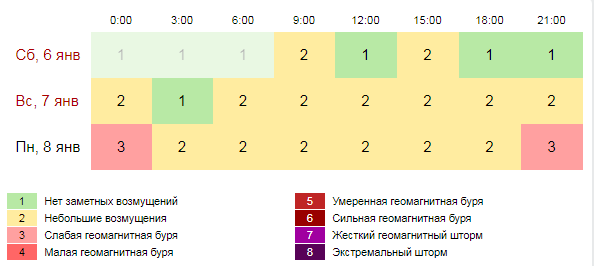 Техногенные ЧС: Взрывы бытового газа, отравление угарным газомВозникновение ЧС маловероятно.Существует вероятность отравления людей угарным газом и взрывов бытового газа в жилых домах из-за нарушения правил безопасности при использовании газового оборудования на всей территории области.Техногенные пожары (взрывы)В период проведения Новогодних и Рождественских праздников повышается вероятность возникновения пожаров, вызванных применением пиротехнических изделий.Количество техногенных пожаров прогнозируется на уровне среднемноголетних значений 4-14, в том числе в г.о. г. Н. Новгород 3-5. Источник – нарушение правил устройства и эксплуатации электрооборудования, неисправность печей и дымоходов. Наибольшая вероятность возникновения пожаров существует в личных жилых домах, а также на объектах жилого сектора (садовые домики, дачи, бани) в Ленинском районе г.о. г. Н. Новгород, Городецком районе области.Дорожно-транспортные происшествияВозникновение ЧС маловероятно. На дорогах Нижегородской области количество ДТП прогнозируется на уровне среднемноголетних значений 5-15, в том числе в г.о. г. Н. Новгород 5-7. Источник – несоблюдение скоростного режима водителями, низкая дисциплинированность водителей, ненадлежащее состояние дорожного полотна, накат, гололедица. Наибольшее количество ДТП ожидается на территории Автозаводского, Нижегородского районов г.о. г. Н. Новгород, г.о. г. Бор, а также в районах, по которым проходят федеральные трассы.Для автомобильной дороги М-7 «Волга» выделено 8 опасных участков, общей протяженностью 14,9 км: Володарский район (348 км, протяженность 900 м); Кстовский район (445-447 км, протяженность 2 км, 452-453 км, протяженность 1 км, 457-458 км, протяженность 1 км, 460-462 км, протяженность 2 км, 468-469 км, протяженность 1 км); Лысковский район (479-482 км, протяженность 3 км, 508-512 км, протяженность 4 км).Для автомобильной дороги Р-158Н. Новгород – Саратов выделен 21 опасный участок, общей протяженностью 36 км: Арзамасский район – 9 участков (78-79 км, 83-84 км, 86-87 км, 93-94 км, 98-99 км, 111-112 км, 114-115 км, 117-118 км , 120-121 км) - протяженность опасных участков 9 км;Дальнеконстантиновский район – 6 участков (29-30 км, 37-38 км, 45-47 км, 56 км-58 км, 61-64 км, 68-73 км) - протяженность опасных участков 14 км;Починковский район – 4 участка (191-193 км, 218-220 км, 232-234 км, 245-247 км) - протяженность опасных участков 8 км; Шатковский район – 1 участок (130-132 км) - протяженность опасного участка 2 км; Лукояновский район - 1 участок (186-189 км) - протяженность опасного участка 3 км.Аварии на железнодорожном транспортеВозникновение ЧС маловероятно.Вероятность возникновения происшествий на железной дороге, связанных со сходом подвижного состава с рельсов, наездами на препятствия на переездах, транспортировкой химически опасных веществ, низкая. Источник – выработка ресурса подвижного состава; нарушение технологии производства ремонтных работ транспортных средств, в том числе предназначенных для перевозки опасных грузов; несвоевременный контроль неисправности пути; наличие опасных участков, подверженных воздействию природных процессов и явлений (карст). Наибольшая вероятность существует в г.о. г. Н. Новгород и г.о. г. Дзержинск. Аварии на объектах энергоснабжения и ЖКХВозникновение ЧС маловероятно.Количество аварий на объектах энергетики и ЖКХ на территории области прогнозируется на уровне среднемноголетних значений 20-30. Наибольшая вероятность прогнозируется в г.о. г. Дзержинск и г.о. г. Н. Новгород.Общая протяженность электрических сетей в г.о. г. Дзержинск 1685,2 км, ветхих сетей нет. Общий процент износа электрических сетей – 45 %. Протяженность водопроводных сетей г.о. г. Дзержинск – 403,5 км, из которых 221,7 км относятся к ветхим сетям, процент износа – 55 %. Протяженность тепловых сетей – 285,6 км, из которых 114,24 км относятся к ветхим сетям, процент износа – 40 %.По территории г.о. г. Н. Новгород проходят электрические сети протяженностью 1585,2 км, из которых 1045,9 км относятся к ветхим сетям. Протяженность водопровод-ных сетей г.о. г. Н. Новгород – 1883,9 км, из которых 1570,6 км относятся к ветхим сетям. Протяженность тепловых сетей - 2154,7 км. Общий процент износа тепловых сетей составляет от 40 до 60 %.Биолого-социальные ЧСЗаболеваемость людейВозникновение ЧС маловероятно.Сохраняется вероятность возникновения групповой и вспышечной заболеваемости кишечными инфекциями среди населения на территории всей области.Сохраняется вероятность регистрации случаев заболеваемости ОРВИ среди всех категорий населения.Возможно увеличение обращений граждан в медицинские учреждения в связи с:получением травм, из-за падения на льду (переломы, вывихи, ушибы), вследствие неудовлетворительного состояния тротуаров, прилегающей территории жилых домов и падения снежных масс и гололедных образований с крыш зданий и сооружений;получением травм, полученных при нарушении техники безопасности при работе с пиротехникой;пищевыми и алкогольными отравлениями.Заболеваемость животныхВ связи с регистрацией 4 случаев АЧС среди диких кабанов на территориях г.о. Семеновский, Богородского, Павловского, Ковернинского и Городецкого районов существует вероятность регистрации новых случаев как на неблагополучных территориях, так и в соседних районах.Сохраняется вероятность регистрации единичных случаев бешенства на террито-риях 10 населенных пунктов в 10 муниципальных образованиях:- с. Трофимово Лысковского района (граничащие с ним населенные пункты: д. Лысая Гора, д. Неверово, г. Лысково, д. Головково, с.Исады, с. Окишкино, д. Яблонка, д. Лужки);- с. Берендеевка Лысковского района (граничащие с ним населенные пункты: д. Волчиха, д. Владимировка, с. Саурово, с. Асташиха, п. Восход, с. Никольское, с. Петровка);- с. Шатовка Арзамасского района (граничащие с ним населенные пункты: с. Панфилово, с. Пушкарка, п. Троицкий Скит, д. Тамаевка, п. 2-го участка совхоза "Шатовский";- с. Воскресенское Сергачского района (граничащие с ним населенные пункты: д. Свириповка, д. Братцевка, д. Покров-Полянка, д. Николаевка, с. Качалово, д. Всесвятское);- д. Галкино г.о. Сокольский (граничащие с ним населенные пункты: д. Филино, д. Шелухино, д. Дрямово, с. Дмитриевское,  д. Кудрино, д. Ведерница, д. Иваньково, д. Бочажное, д. Осинки);- д. Тимофеевка Пильнинского района (граничащие с ним населенные пункты: д. Андреевка, д. Беловка, д. Левашовка, с. Деяново, д. Ульяновка, д. Романовка, с. Красная Горка);- с. Богоявление Дальнеконстантиновского района (граничащие с ним населенные пункты: д. Александровка, д. Белая Поляна, с. Гремячая Поляна, д. Борцово, д. Льготка, д. Сарадон, д. Учеватиха, жилой комплекс Малая Поляна);- д. Деяново г.о. Семеновский (граничащие с ним населенные пункты: г. Семенов, д. Содомово, п. Зеленый, д. Песочное, д. Демьяновка, д. Ларионово, д. Колосково, д. Медведево);- д. Озябликово Вачского района (граничащие с ним населенные пункты: с. Арефино, д. Верхопольево, д. Горы, д. Еремеево, д. Медоварцево, д. Платцово, с. Польцо, д. Сенюково, д. Турбенево, д. Шерстино, д. Шишикино, д. Янино);- д. Минино Ветлужского района (граничащие с ним населенные пункты: д. Нижняя Слудка, д. Аманово, д. Кривошеиха, д. Костливое, д. Колосиха, д. Кулемиха, д. Панфилиха, д. Шарапиха, с. Макарьевское, д. Чухломка, д. Глушка, д. Валово, д. Сергино, д. Тщаница);- г. Саров ЗАТО г.о. г. Саров (угрожаемая зона: все населенные пункты городского округа города Саров).III. Мероприятия по предупреждению, предотвращению,локализации ЧС и ликвидации их последствий:1. Доведение прогноза по электронной почте до службы ответственных дежурных аппарата Правительства Нижегородской области, заместителей Губернатора Нижегородской области, органов исполнительной власти, органов местного самоуправления, организаций.2. Поддержание в готовности сил и средств для ликвидации последствий ЧС природного и техногенного характера, необходимого уровня запасов материальных и финансовых ресурсов (согласно плану реагирования на ЧС).Техногенные ЧСТехногенные пожары1. Проведение разъяснительной работы через средства массовой информации, о необходимости соблюдения мер пожарной безопасности.2. Проведение проверки наличия подъездных путей к зданиям и сооружениям.3. Проведение проверки состояния площадок для установки спецтехники около зданий повышенной этажности.4. Организация работ по профилактике техногенных пожаров через средства массовой информации по пропаганде правил пожарной безопасности и эксплуатации бытового газа.5. Организована работа по космическому мониторингу с целью своевременного выявления термических аномалий.Транспортные происшествия1. Сотрудниками ГИБДД через средства массовой информации продолжается разъяснительная работа среди населения по соблюдению правил дорожного движения.2. Инспекторами ГИБДД организовано регулирование дорожного движения в местах, где существует наибольшая загруженность автотранспортом.3. В готовности к выполнению задач в случае совершения ДТП на территории муниципальных образований находятся дежурные подразделения отделения полиции.4. Руководителями автотранспортных предприятий, владельцами маршрутных такси осуществляется контроль за состоянием автотранспортных средств, особенно используемых для перевозки людей и опасных грузов.5. Руководителями дорожных организаций, обслуживающих трассы федерального и местного значения, организована своевременная очистка дорог.6. В готовности к выполнению задач в случае совершения ДТП на территории муниципальных образований находятся дежурные бригады скорой медицинской помощи.7. Организован контроль за состоянием железнодорожного полотна и технических средств в муниципальных образованиях, по территории которых проходит железная дорога.8. Для мониторинга дорожной обстановки и организации контроля за движением автотранспорта на затороопасных участках автодорог организована работа оперативных групп местных пожарно-спасательных гарнизонов Нижегородской области.Аварии на системах ЖКХ и энергетики1. Организация контроля дежурно-диспетчерской службой Министерства энергетики и ЖКХ Нижегородской области за работой аварийно-восстановительных бригад по ликвидации аварий на системах канализации, водо-, тепло-, газоснабжения.2. Организация вырубки деревьев энергослужбами совместно с Департаментом лесного хозяйства, которые создают угрозу падения и обрыва ЛЭП.Природно-техногенные ЧСБиолого-социальные ЧС1. Комитет государственного ветеринарного надзора:- организует проведение комплекса организационно-хозяйственных и ветеринарно-санитарных мероприятий по ликвидации очагов АЧС диких кабанов на территориях г.о. Семеновский, Богородского, Павловского, Ковернинского и Городецкого районов и недопущению дальнейшего распространения инфекции.2. Управление Роспотребнадзора по Нижегородской области:- осуществляет надзор и контроль за исполнением обязательных требований законодательства Российской Федерации в области обеспечения санитарно-эпидемиологического благополучия населения;- в целях обеспечения санитарно-эпидемиологического благополучия населения и профилактики массовых инфекционных и неинфекционных заболеваний за счет обеспечения безопасной для проживания среды обитания проводится работа по осуществлению государственного санитарно-эпидемиологического надзора за реализацией мероприятий Федеральной целевой программы «Чистая вода», Федерального закона «О водоснабжении и водоотведении»;- в целях снижения заболеваемости ОКИ, связанной с водным путём передачи, в области реализуется «Программы нового строительства и модернизации водопроводных и канализационных сооружений по проекту плана развития г.о. г. Н. Новгород» и «Программы улучшения качества питьевого водоснабжения населения Нижегородской области»;- проводится разъяснительная работа среди населения через СМИ, печатную продукцию о методах и средствах профилактики заболеваемости ОРВИ, кишечными инфекциями; вирусного гепатита А, об опасности заболевания бешенством и мерах по их предупреждению, необходимости проведения плановой иммунизации лицам, профессиональная деятельность которых связана с риском заражения бешенством;- проводится плановая иммунизация лицам, профессиональная деятельность которых связана с риском заражения вируса бешенства, членам бригад по отлову животных и работникам ветуправлений;- проводится вакцинация населения с целью профилактики заболеваемости гепатитом А среди населения, особенно профессиональным группам лиц, деятельность которых связана с питанием, водоснабжением и обслуживанием водопроводных и канализационных сооружений;- проводятся выступления на телевидении, на радио, публикуются статьи в газетах, издаются памятки.3. Службами РСЧС районов проводятся своевременные ремонтно-профилактические работы на водопроводно-канализационных сооружениях.Мероприятия на водных объектах:1. Проведение контроля за водными объектами, согласно графику проведения совместных рейдов госинспекторов ОБВО МЧС России по Нижегородской области и АСС Нижегородской области на январь 2018 г.2. Проведение профилактической работы подразделениями ОБВО для обеспечения безопасности людей на водных объектах с населением через средства массовой информации (выступления на радио, печатные издания).IV. Рекомендуемые мероприятия по реагированию на прогноз1. ЕДДС муниципальных образований области обеспечить:- организацию мониторинга складывающейся обстановки и уточнение прогноза ЧС с его необходимой детализацией;- обеспечить доведение прогноза до председателя комиссии по чрезвычайным ситуациям и пожарной безопасности муниципального образования, всех служб, организаций и учреждений муниципального звена ТП РСЧС, сельских и городских поселений;- уточнить силы и средства (количество аварийных бригад, техники) для оперативного реагирования на возможные аварии (происшествия), ДТП, пожары;- контролировать наличие, исправное состояние резервных источников электроснабжения на социально-значимых объектах;- обеспечить своевременность прохождения информации в звене «ЕДДС-ЦУКС ГУ».2. Главам администраций городских округов и муниципальных районов в целях защиты населения и территорий от возможных аварийных ситуаций в муниципальных звеньях ТП РСЧС области:- организовать неукоснительное выполнение Указа и.о. временно исполняющего обязанности Губернатора Нижегородской области № 150 от 14.12.2017 г. «О введении на территории Нижегородской области режима повышенной готовности»;- обеспечить принятие (на основе прогнозируемой вероятности возникновения ЧС и данных мониторинга складывающейся обстановки) решений о реализации комплекса предупредительных мероприятий и определение состава сил и средств муниципального звена ТП РСЧС;- выполнить комплекс привентивных мероприятий и обеспечить готовность муниципальных звеньев ТП РСЧС Нижегородской области к реагированию на возможные ЧС (происшествия) в соответствии с прогнозом неблагоприятных метеорологических явлений с учетом имеющихся рисков, инициировать своевременное введение необходимых режимов функционирования органов управления и сил РСЧС, обратить особое внимание на оповещение и информирование населения, а также работу со СМИ;- обеспечить контроль за готовностью сил и средств районных звеньев ТП РСЧС, привлекаемых к ликвидации возможных аварий, ДТП, пожаров;- обеспечить своевременную уборку снега и посыпку пескосоляными смесями придомовых территорий;- восполнять при необходимости резервы материальных ресурсов, созданные для ликвидации ЧС;- продолжить разъяснительную работу с населением о необходимости соблюдения мер пожарной безопасности;- в целях предотвращения чрезвычайных ситуаций, связанных с гибелью людей на водных объектах, организовать патрулирование и вести контроль за традиционными местами лова рыбы, довести до населения правила безопасности на водных объектах, провести разъяснительную работу посредством СМИ.3. Начальникам (руководителям) отделов, лицам, специально уполномоченным на решение задач гражданской обороны, задач по предупреждению и ликвидации чрезвычайных ситуаций, в составе или при органе исполнительной власти и органе местного самоуправления при получении прогнозной информации:- уточнить планы действий (взаимодействия) по предупреждению и ликвидации ЧС с учетом источника прогнозируемой ЧС и мест ее вероятного возникновения;- обеспечить выполнение комплекса предупредительных мероприятий в соответствии с «Планами предупреждения и ликвидации ЧС» и «Методическими рекомендациями МЧС России по организации реагирования на прогнозы чрезвычайных ситуаций», утвержденных первым заместителем Министра МЧС России (2003 г.);4. Управлению ГИБДД ГУ МВД России по Нижегородской области:- в целях профилактики дорожно-транспортных происшествий продолжить разъяснительную работу среди населения по соблюдению правил дорожного движения и соблюдению водителями скоростного режима;- ежедневно доводить через СМИ до населения информацию о дорожной обстановке, о сложностях на дороге, обусловленных ДТП, погодными условиями, состоянием дорожного полотна;- уточнить планы прикрытия наиболее опасных по количеству и тяжести ДТП участков дорог;- предусмотреть дополнительные экипажи ДПС для оперативного реагирования на ДТП и аварии, ухудшающие пропускную способность автодорог различного уровня на территории области, а также обусловленных метеорологическими условиями.5. Руководителям дорожных организаций, обслуживающим автомобильные дороги федерального и местного значения, предусмотреть резерв сил и средств для оперативного реагирования при ухудшении дорожной обстановки, вызванным ухудшением метеорологических явлений.6. Министерству энергетики и ЖКХ Нижегородской области:- продолжить мониторинг аварийных ситуаций во взаимодействии с оперативно-распорядительным отделом Департамента безопасности Нижегородской области и ФКУ «ЦУКС ГУ МЧС России по Нижегородской области» в соответствии с постановлением Правительства Нижегородской области от 27 декабря 2005 года N 323 «О единой системе оперативно-диспетчерского управления при авариях и чрезвычайных ситуациях Нижегородской области»;- вести контроль за пополнением запасов материально-технических средств для ликвидации последствий ЧС на объектах ТЭК и ЖКХ в необходимом объеме, а так же средств их доставки и личного состава, привлекаемого на организацию и проведение работ;- проверить готовность резервных источников питания на складах области и обеспечить их вывоз и доставку на места отключения электроснабжения в СЗО и ПОО, в качестве дублирующих резервных источников питания;- осуществлять контроль работы водозаборов в связи с возможными нарушениями из-за начала установления ледостава.7. Управлению Роспотребнадзора по Нижегородской области осуществлять надзор за санитарно-эпидемиологической обстановкой на территории области.8. Комитету госветнадзора Нижегородской области:- проводить мероприятия (организационные, противоэпизоотические) по ликвидации эпизоотических очагов АЧС на территории г.о. Семеновский, Богородского, Павловского, Ковернинского, предупреждению новых случаев на всей территории области;- проводить мероприятия (организационные, противоэпизоотические) по ликвидации эпизоотических очагов бешенства на территориях г.о. Сокольский, г.о. Семеновский, г.о. г. Саров, Лысковского, Арзамасского, Сергачского, Пильнинского, Дальнеконстантиновского, Вачского, Ветлужского районов по предупреждению новых случаев на всей территории области;- осуществлять контроль за соблюдением карантина больных и подозреваемых в заражении животных, имевших контакт с людьми;- проводить разъяснительную работу среди населения об опасности контактов с дикими животными;- в случае выявления случаев заболевания бешенством обеспечить проведение необходимого комплекса карантинных мероприятий;9. Мероприятия на водных объектах:- госинспекторам ОБВО МЧС России по Нижегородской области проводить контроль за водными объектами согласно графику проведения рейдов на январь 2018 г.;- проводить профилактическую работу подразделениями ОБВО МЧС России по Нижегородской области для обеспечения безопасности людей на водных объектах с населением через средства массовой информации (выступления на радио, печатные издания).МетеостанцииКоличество осадков (в мм)Вероятность осадков, %Ветлуга681Городец385Воскресенское483Выкса268Красные Баки581Лукоянов470Лысково586Н. Новгород482Павлово377Саров379Сергач486Шахунья570№, п/пМОНПДата введения карантина№ постановленияЖивотное, контакт с людьмиНижегородская областьНижегородская областьНижегородская областьНижегородская областьНижегородская область1Богородский район-15.09.2017Указом Губернатора № 100 от 15.09.2017 до особого распоряжениякабаны (контактов с людьми нет)2г.о. Семеновский-20.09.2017Указом Губернатора № 104 от 20.09.2017 до особого распоряжениякабаны (контактов с людьми нет)3Павловский район-20.09.2017Указом Губернатора № 105 от 20.09.2017 до особого распоряжениякабаны (контактов с людьми нет)4Ковернинский, Городецкий районы-20.09.2017Указом Губернатора № 106 от 22.09.2017 до особого распоряженияУказом Губернатора № 118 от 29.09.2017 до особого распоряжениякабаны (контактов с людьми нет)№,п/пМОНаселенный пунктДата введения карантинаНормативно-правовой актЖивотное, контакт с людьмиНижегородская областьНижегородская областьНижегородская областьНижегородская областьНижегородская областьНижегородская областьАрзамасский районс. Шатовка09.11.2017Указом Губернатора № 129 от 09.11.2017 на срок до 12.01.2018лиса (контактов с людьми нет)Лысковскийрайонс. Берендеевка10.11.2017Указом Губернатора № 131 от 16.11.2017 на срок до 17.01.2018кошка (контактов с людьми нет)г.о. Сокольскийд. Галкино13.11.2017Указом Губернатора № 134 от 17.11.2017 на срок до 21.01.2018лиса (контактов с людьми нет)Сергачский районс. Воскресенское14.11.2017Указом Губернатора № 134 от 17.11.2017 на срок до 21.01.2018лиса (контактов с людьми нет)Пильнинский районд. Тимофеевка22.11.2017Указом Губернатора № 137 от 27.11.2017 на срок до 29.01.2018лиса (контактов с людьми нет)Дальнеконстантиновский районс. Богоявление27.11.2017Указом Губернатора № 142 от 30.11.2017 на срок до 05.02.2018лиса (контактов с людьми нет)Вачский районд. Озябликово14.12.2017Указом Губернатора № 156 от 19.12.2017 на срок до 21.02.2018собака (контакт с гр. Ващенко Э.В., Ващенко Е.А.)г.о. Семеновскийп. Деяново14.12.2017Указом Губернатора № 156 от 19.12.2017 на срок до 21.02.2018собака (контактов с людьми нет)Ветлужскийд. Минино20.12.2017Указом Губернатора № 159 от 22.12.2017 на срок до 28.02.2018собака (контакты с гр. Соколовой Е.В., Ивановой А.А.)ЗАТО г.о. г. Саровг. Саров22.12.2017Указом Губернатора № 160 от 22.12.2017 на срок до 28.02.2018собака (контакт с гр. Марковым В.А.)Итого10 МО10 НПМуниципальное образование/водный объектТолщина льда, смг.о. г. Нижний Новгородг.о. г. Нижний Новгородр. Волга, в районе Гребного канала3р. Волга, г. Бор, в районе переправы0, торосыг.о. г. Выксаг.о. г. ВыксаКаскад Выксунских водохранилищ7г.о. г. Чкаловскг.о. г. Чкаловскр. Юг, в районе д.Кузнецово0-4устье р. Санохта, в районе г. Чкаловск0-3,5устье р. Троца, в районе д.Губцово0-3,5Горьковское водохранилище, в районе д.Черницы0-3,5Горьковское водохранилище, в районе п.Катунки0-3,5р. Санохта, в районе д. Ступино0-4р. Троца, в районе д. Карабасиха0-4г.о. Сокольскийг.о. Сокольскийр. Волга, в районе р.п. Сокольское3-10р. Унжа, в районе д.НоваяШомохта3-15р. Мича, в районе д.Дресвищи3-10р. Ширмакша, в районе д.Дресвищи3-10р. Моча, в районе д.Хмелевка3-10р. Лоймина, в районе д.Хмелевка3-10Богородский районБогородский районр. Ока, в районе п. Дуденево5-8Воротынский районВоротынский районр. Волга, в районе от с.Фокино до п.Лысая гора)0-3, промоины, закраиныр. Волга, в районе с. Каменка0-4р. Волга, в районе от д. Белогорка до д. Сомовка0-3Городецкий районГородецкий районГорьковское водохранилище, устье р. Шмиля, в районе д. Федурино1,5-5Горьковское водохранилище, устье р. Яхра, в районе д.Большой Суходол1,5-5Горьковское водохранилище, в районе д.Малый Суходол, Зеленый мыс1,5-5р. Волга, прорези в районе 13 шлюза0-5Кстовский районКстовский районр. Волга, затон "Старчиха", в районе г.Кстово10-14Лысковский районЛысковский районр. Волга, в районе от с.Татинец до с. Юркино0-2р. Волга,  острова «Юркинские», между островами0-2р. Волга, от  с. Юркино до г. Лысково0-2р. Волга, остров "Юркинский",  ниже с. Юркино0-2р. Волга, в районе п. Макарьево0-2р. Волга, Исадская коса, в районе с. Исады0-2р. Волга, затон «Коряжный», в районе с. Просек0-3р. Волга, затон "Бирючий" в райнед. Кругловка - с.Красный Оселок0-3, шугар. Волга, затон "Теплый", в районе д. Кременки0-3, шугар. Волга, затон «Шелковский», устье прорана, залив, в районе д. Кременки0-3, шугар. Волга,  кромка основгного течения, дамба 7-8-9, в районе д. Кременки.0-3р. Волга, остров Барминский, в районе с.Бармино0-3Павловский районПавловский районр. Ока, затон "Павловский", в районе г. Павлово5-8р. Ока, в районе с. Вареж5-8